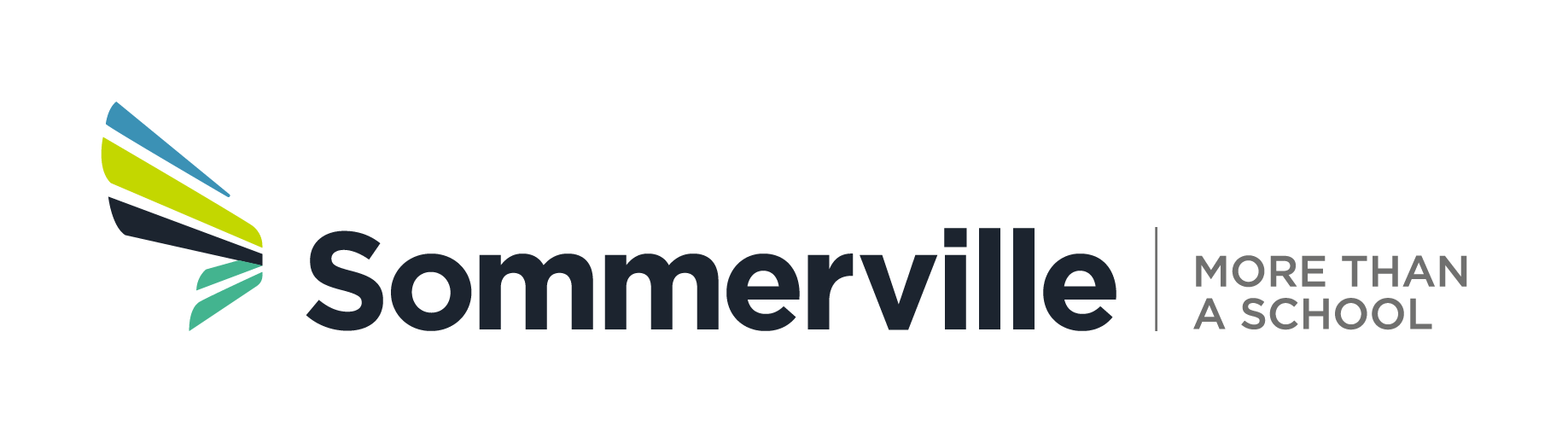 Application Statementsfor the position of Deputy PrincipalSommerville SchoolCommencing Term 1 2021Please write a statement about your beliefs, successes and experiences using the following headings.  Each statement should be no longer than 300 words.Teaching and learning in a special education settingBuilding and sustaining collective leadershipInspiring and leading changeApplicant Name:Teaching and learning in a special education settingBuilding and sustaining collective leadershipInspiring and leading change